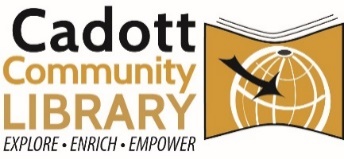 Building Committee Agenda
February 9, 2023 – 4:30 PM
Cadott Elementary School Library
Virtual: https://bit.ly/caBuildingCommitteeAgendaCall to Order - CookieAttendance and recorder volunteer Public Comment (Limit 3 minutes)Building UpdatesCedar CorporationCampaign Co-Chair Selection/VolunteerFriends of the Library updateFuture meetingsFull Committee: March 9th, 4:30 PM (Elementary)Awareness: March 16th, 1 PM (Cookie)Capital Campaign: March 31, 1 PM (Library)AdjournA quorum of the library trustees may be attendance at this meeting. No other library business will be discussed or acted upon. For questions or requests for further accommodations, contact the Library Director at 715-289-4950 or cadotptl@cadottlibrary.org